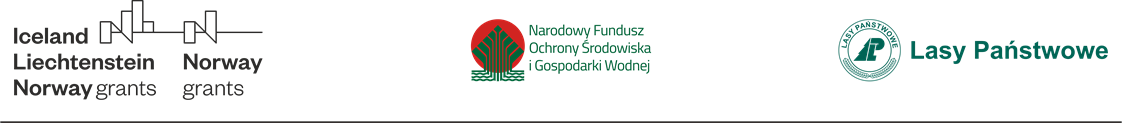 Załącznik nr 4OświadczenieW nawiązaniu do zapytania ofertowego  z dnia ………………. rokuja, niżej podpisany ……………………………………………………………………………………….(imię i nazwisko osoby uprawnionej do reprezentowania Wykonawcy)działając w imieniu i na rzecz:……………………………………………………………………………………………………………(dane Wykonawcy – pełna nazwa Wykonawcy)oświadczam, że:Wykonawca nie jest powiązany osobowo lub kapitałowo z Zamawiającym w zakresie przygotowania niniejszego postępowania: „Wykonanie instalacji fotowoltaicznej w Zielonej Szkole”tzn. nie występują żadne powiązania kapitałowe lub osobowe w rozumieniu wzajemnych powiązań między Zamawiającym lub osobami upoważnionymi do zaciągania zobowiązań w imieniu Zamawiającego lub osobami wykonującymi w imieniu Zamawiającego czynności związane z przygotowaniem i przeprowadzeniem procedury wyboru wykonawcy a Wykonawcą, polegające w szczególności na:uczestniczeniu w spółce jako wspólnik spółki cywilnej lub spółki osobowej,posiadaniu co najmniej 10% udziałów lub akcjipełnieniu funkcji członka organu nadzorczego lub zarządczego, prokurenta, pełnomocnika,pozostawaniu w takim stosunku prawnym lub faktycznym, który może budzić uzasadnione wątpliwości, co do bezstronności w wyborze wykonawcy, w szczególności pozostawaniu w związku małżeńskim, w stosunku pokrewieństwa lub powinowactwa w linii prostej, pokrewieństwa lub powinowactwa w linii bocznej do drugiego stopnia lub w stosunku przysposobienia, opieki lub kurateli.……………………………….       (podpis Wykonawcy)